GENERALITES ApplicationLe présent document a pour objet de définir les clauses concernant l’exécution des travaux de ventilation simple flux et de production d’eau chaude sanitaire du chantier ______________________________________ référencé sous le numéro : _________________. Documents techniques particuliersL’installation sera faite par un professionnel qualifié, conformément aux règles de l’art et aux réglementations en vigueur et en particulier (liste non limitative) :[GENERAL]Code de la Construction et de l’Habitat,Code de l’environnement,Règlement Sanitaire Départemental,[VENTILATION]Arrêté du 24.03.82 modifié le 28.10.83 relatif à l’aération des logements,Norme NF DTU 68.3 de 06.2013 relative aux installations de ventilation mécanique, Cahier des prescriptions communes 3615 V4, système de ventilation hygroréglable,Avis Technique n° 14.5/17-2267_V4 relatif au système de ventilation hygroréglable Bahia solution collective,Fascicule documentaire FD E 51-767 : Ventilation des bâtiments — Mesures d’étanchéité à l'air des réseauxProtocole Promevent : pour le diagnostic des installations de ventilation mécanique résidentielles, Norme NF EN 16211 : Systèmes de ventilation pour les bâtiments - Mesurages de débit d'air dans les systèmes de ventilation - MéthodesNorme NF EN 1506 : Ventilation des bâtiments, conduits en tôle et accessoires à section circulaire (Dimensions),Norme NF EN 12097 : Exigences relatives aux composants destinés à faciliter l’entretien des réseaux de conduits,Norme NF EN 12237 : Résistance et étanchéité des réseaux circulaires en tôle, [EAU CHAUDE SANITAIRE]Norme NF DTU 65.16 relatif à l’installation de pompes à chaleurNorme NF DTU 60.1 relatif aux travaux de plomberie sanitaire pour bâtimentsArrêté du 23 juin 1978, modifié par l’arrêté du 30 novembre 2005, relatif aux installations fixes destinées au chauffage et à l'alimentation en eau chaude sanitaire des bâtiments d'habitation[PERFORMANCE THERMIQUE : CONSTRUCTIONS NEUVES RE2020]Décret n°2021-1004 du 29 juillet 2021 relatif aux exigences de performance énergétique et environnementale des constructions de bâtiments en France métropolitaine L’arrêté du 4 août 2021 relatif aux exigences de performance énergétique et environnementale des constructions de bâtiments en France métropolitaine et portant approbation de la méthode de calcul Décret n° 2021-1548 du 30 novembre 2021 relatif aux attestations de prise en compte des exigences de performance énergétique et environnementale et à la réalisation d'une étude de faisabilité relative aux diverses solutions d'approvisionnement en énergie pour les constructions de bâtiments en France métropolitaineArrêté du 9 décembre 2021 relatif aux attestations de prise en compte des exigences de performance énergétique et environnementale et de réalisation d’une étude de faisabilité relative aux diverses solutions d’approvisionnement en énergie pour les constructions de bâtiments en France métropolitaine.Décret n° 2021-1674 du 16 décembre 2021 relatif à la déclaration environnementale de produits de construction et de décoration ainsi que des équipements électriques, électroniques et de génie climatiqueArrêté du 14 décembre 2021 relatif à la déclaration environnementale des produits destinés à un usage dans les ouvrages de bâtiment et à la déclaration environnementale des produits utilisée pour le calcul de la performance environnementale des bâtiments[PERFORMANCE THERMIQUE : CONSTRUCTIONS ANCIENNES]Arrêté du 3 mai 2007 relatif aux caractéristiques thermiques et à la performance énergétique des bâtiments existantsArrêté du 22 mars 2017 modifiant l'arrêté du 3 mai 2007 relatif aux caractéristiques thermiques et à la performance énergétique des bâtiments existantsArrêté du 13 juin 2008 relatif à la performance énergétique des bâtiments existants de surface supérieure à 1000 m², lorsqu'ils font l'objet de travaux de rénovation importants définit les exigences réglementaires applicables et le niveau de performance à atteindre pour la RT « globale »[PROTECTION INCENDIE]Arrêté du 31.01.86 modifié par l’arrêté du 19 juin 2015 relatif à la protection contre l’incendie des bâtiments d’habitation, [ACOUSTIQUE]Arrêté du 6 octobre 1978 modifié par l’arrêté du 5 mars 1983 relatif à l'isolement acoustique des bâtiments d'habitation contre les bruits de l'espace extérieurArrêté du 30 mai 1996 modifié par l’arrêté du 23 juillet 2013 relatif aux modalités de classement des infrastructures de transports terrestres et à l'isolement acoustique des bâtiments d'habitation dans les secteurs affectés par le bruitArrêté du 30 juin 1999 relatif aux caractéristiques acoustiques des bâtiments d'habitationArrêté du 13 avril 2017 relatif aux caractéristiques acoustiques des bâtiments existants lors de travaux de rénovation importants[SECURITE ELECTRIQUE]Norme NF C 15 100 et interprétation UTE sur la protection électrique en salle de bains,[ECOCONCEPTION ET ETIQUETAGE ENERGETIQUE]Directive 2009/125/CE du Parlement européen et du Conseil du 21 octobre 2009 établissant un cadre pour la fixation d’exigences en matière d’écoconception applicables aux produits liés à l’énergie Règlement (UE) n°1253/2014 de la commission du 7 juillet 2014 portant mise en œuvre de la directive 2009/125/CE du Parlement européen et du Conseil en ce qui concerne les exigences d'écoconception pour les unités de ventilationRèglement délégué (UE) n°1254/2014 de la commission du 11 juillet 2014 complétant la directive 2010/30/UE du Parlement européen et du Conseil en ce qui concerne l'étiquetage énergétique des unités de ventilation résidentielles Règlement (UE) n°814/2013 de la commission du 2 août 2013 portant application de la directive 2009/125/CE du Parlement européen et du Conseil en ce qui concerne les exigences d’écoconception applicables aux chauffe-eau et aux ballons d’eau chaudeRèglement (UE) n°812/2013 de la commission du 18 février 2013 complétant la directive 2010/30/UE du Parlement européen et du Conseil en ce qui concerne l’étiquetage énergétique des chauffe-eau, des ballons d’eau chaude et des produits combinés constitués d’un chauffe-eau et d’un dispositif solaireLa directive 2014/35/UE (2014), du Parlement européen et du Conseil du 26 février 2014 relative à l’harmonisation des législations des États membres concernant la mise à disposition sur le marché du matériel électrique destiné à être employé dans certaines limites de tensionLa directive 2014/30/UE (2014), du Parlement européen et du Conseil du 26 février 2014 relative au rapprochement des législations des États membres concernant la compatibilité électromagnétique (refonte de la directive) abroge la directive 2004/108/CE du Parlement européen et du Conseil du 15 décembre 2004 en date du 20 avril 2016.La directive 2011/65/UE du Parlement européen et du Conseil du 8 juin 2011 relative à la limitation de l’utilisation de certaines substances dangereuses dans les équipements électriques et électroniques Règlement (CE) n° 1907/2006 du Parlement européen et du Conseil du 18 décembre 2006 concernant l'enregistrement, l'évaluation et l'autorisation des substances chimiques, ainsi que les restrictions applicables à ces substances (REACH), et instituant une Agence européenne des substances chimiques VENTILATION MECANIQUE DES LOGEMENTSPrincipe de ventilation  Le principe de ventilation sera celui de la ventilation générale et permanente des logements par extraction mécanique. Combiné au système de ventilation simple flux hygroréglable type B Bahia solution collective, le système thermodynamique individuel sur air extrait Aldes T.Flow® Hygro+ / T.Flow® Nano positionné dans chaque logement assurera la production d’eau chaude sanitaire en exploitant l’énergie de l’air extrait pour chauffer l’eau contenue dans le ballon.L’extraction de l’air vicié sera réalisée grâce à un extracteur collectif positionné en terrasse ou dans les combles, de type Aldes EasyVEC® C4 ULTIMATE ou Aldes EasyVEC® C4 ULTRA ou Aldes EasyVEC® C4 PRO ou Aldes EasyVEC® C4 micro-watt + ou Aldes EasyVEC® C4 micro-watt ou équivalent.     La circulation de l’air devra pouvoir se faire depuis les entrées d’air placées dans les pièces principales vers les bouches d’extraction mises en œuvre dans les pièces de service. Afin de respecter cette exigence, des passages de transit seront réalisés.Dans chaque logement, l’ensemble des bouches d’extraction sera raccordé sur un même réseau. La totalité du débit d’air extrait sera donc relié au chauffe-eau thermodynamique du logement afin que les calories puissent être exploitées et décuplées par la pompe à chaleur.Le fonctionnement des bouches d’extraction sera entièrement automatique : bouches hygroréglables en cuisine et en salle de bains : elles détermineront le débit global extrait du logement en mesurant l’humidité de la pièce technique où elles se trouvent.bouche d’extraction WC: une bouche d’extraction minutée 20 minutes permettront l’évacuation des pollutions momentanées.Les entrées d’air hygroréglables asservies à l’hygrométrie ambiante détermineront, selon le taux d’humidité de chaque chambre et séjour, la répartition du débit imposé par les bouches d’extraction.Le système de ventilation hygroréglable de type B Bahia solution collective, fera l’objet d’un Avis Technique portant le numéro n° 14.5/17-2267_V4.Pour le calcul des déperditions par renouvellement d’air du coefficient Cep, il conviendra de retenir, pour le système de ventilation hygroréglable type B Bahia solution collective, les valeurs de débits spécifiques (Qvarepspec pour Cdep2=1), et la somme des modules des entrées d’air (Smea) indiquées dans le tableau ci-dessous :L’ajout de pièces principales supplémentaires au F7 sera possible à condition de leur implanter à chacune d’elles une entrée d’air correspondante à celle définie en F7, auquel cas, il conviendra d’en tenir compte dans le calcul du Qvarepspec  (pour Cdep = 1) en lui ajoutant la valeur de 6,0 m3/h  par pièce ajoutée et en ajoutant, à la Smea, la valeur de 25,0 m³/h par pièce principale supplémentaire.Ajout de salle de bains ou WC supplémentaires :Il serapossible d’implanter des pièces humides supplémentaires (salles de bains, WC et salles de bains avec WC communs) auquel cas il conviendra d’en tenir compte dans le calcul du Qvarepspec et de la Smea en prenant en compte les valeurs contenues au tableau ci-après, la valeur du coefficient de dépassement Cdep restant inchangée.Ajout de salle d’eau* supplémentaire :Pour prendre en compte l’implantation de salles d’eau supplémentaires,  il  faudra ajouter,  par  salle d’eau,  5,0 m3 /h à la valeur de Qvarepspec, la valeur de la Smea sera inchangée.*Salle d’eau : pièce équipée d’un point d’eau, sans bain ni douche. Admission d’air neufL’admission d’air neuf dans les pièces principales (chambres et séjour) se fera par des entrées d’air hygroréglables type EHB² (entrée d’air hygroréglable BAHIA) ou EHL (entrée d’air hygroréglable BAHIA acoustique) ou EHC (entrée d’air hygroréglable BAHIA pour coffre de volet roulant) ou EHT2 (entrée d’air hygroréglable BAHIA acoustique en traversé de mur). Leur section de passage, variable de 4 à 31 cm² en fonction du taux d’humidité, permet de répartir judicieusement le débit d’air entrant en fonction de l’occupation de chaque pièce principale. Leur module (débit d’air sous 20 Pa), variera de 6 à 44 m3/h selon le taux d’humidité. En F1, il sera possible de remplacer les 2 entrées d’air hygroréglables de la pièce principale par une entrée d’air autoréglable de module 45m3/h, type EA45.Il sera installé au minimum une entrée d’air par pièce principale. Afin d’éviter les courants d’air, les entrées d’air seront à installer en partie haute des pièces, en regard de passages d’air ménagés sur les menuiseries, sur les coffres de volets roulant ou sur les murs, avec jets d’air orientés vers le plafond. Sur les coffres de volet roulant, les entrées d’air seront montées sur la face verticale.Le nombre et le dimensionnement des entrées d’air hygroréglables BAHIA solution collective type HYGRO B, seront conformes à ceux indiqués dans l’Avis Technique n° 14.5/17-2267_V4:Le type de montage (en menuiserie, en haut de fenêtre, en maçonnerie, ...) ainsi que la composition des entrées d’air seront choisis en fonction de la configuration et des besoins d’affaiblissement acoustique des façades. En fonction des matériaux utilisés pour les murs et du choix de la menuiserie, une note de calcul acoustique déterminera les atténuations acoustiques demandées aux entrées d’air.Elles seront donc caractérisées par un indice d’affaiblissement acoustique pondéré Dnew(Ctr), évalué selon la norme NF S 31-032-1, et exprimé en dB. L’indice requis sera tel que l’indice d’affaiblissement de la façade (prenant en compte le bâti, la menuiserie, le coffre de volet roulant et l’entrée d’air) soit au moins égal à 30 dB.Pour les classements de façade à 30 dB, l’indice Dnew(Ctr) des entrées d’air pourra vérifier les exemples de solutions acoustiques (ESA) du CSTB qui classent les entrées d’air :ESA 4 (ex AC1) : l’entrée d’air EHL standard vérifie un Dnew(Ctr) ³36 dB pour les pièces où S/n ³ 10 *ESA 5 (ex AC2) : l’entrée d’air EHL acoustique ou EHL avec auvent acoustique vérifie un Dnew(Ctr) ³39 dB pour les pièces où S/n < 10 ** : Risque acoustique en F1 en Hygro BPrendre note que dans le cas où une seule entrée d’air est mise en œuvre dans un logement de type F1, le bruit propre au niveau de l’entrée d’air sera nettement supérieur à celui d’une installation avec deux entrées d’air et peut générer une nuisance acoustique dans le logement voire entrainer une non-conformité vis-à-vis de la règlementation acoustique.** : (Surface de la pièce équipée / nombre d’entrées d’air dans la pièce) Mise en œuvre en menuiserieDans le cas de mise en œuvre en menuiserie, les entrées d’air suivantes pourront être utilisées :EHB² (entrée d’air hygroréglable BAHIA) : atténuation acoustique Dnew(Ctr) de 34 à 37 dBEHL (entrée d’air hygroréglable BAHIA acoustique) : atténuation acoustique Dnew(Ctr) de 37 à 42 dBCôté extérieur, l’auvent standard ou l’auvent acoustique pourra être utilisé en fonction du besoin acoustique.Dans le cas de mise en œuvre en menuiserie, le percement sera réalisé lors de la fabrication des menuiseries, de façon à ne pas dégrader les performances aérauliques et acoustiques de l’ensemble (entrée d’air + menuiserie) et aura une section libre égale ou supérieure à la section libre ci-dessous :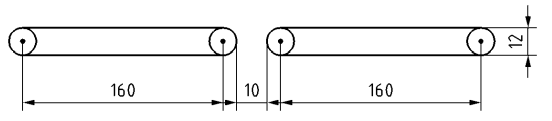 Pour les menuiseries PVC/Alu, la fente normalisée par l’UFPVC est de 2 * (172 * 12) mm.Pour les menuiseries bois, la fente conventionnelle est de (250*15) mm.Pour des raisons esthétiques, on utilisera des entrées d’air et auvents de couleurs adaptés aux menuiseries.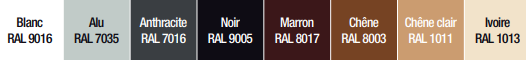 Mise en œuvre en coffre de volet roulantDans le cas de la mise en œuvre en coffre de volet roulant, l’EHC sera utilisée avec une atténuation acoustique Dnew(Ctr) de 34dB. Pour l’EHC, la fente à réaliser est de (250*20) mm.Mise en œuvre en traversée de mur Pour des solutions acoustiques Dnew(Ctr) jusqu’à 48 dB d’atténuation, il sera possible d’utiliser directement l’entrée d’air EHT2 en scellant un tube PVC « type sanitaire » lors du coulage du béton avec une légère pente vers l’extérieur pour permettre l’écoulement des eaux de pluies. L’installation en D100 sera recommandée pour des besoins d’atténuation acoustique Dnew(Ctr) entre 38 et 43 dB. L’installation en D125 est recommandée pour des besoins d’atténuation acoustique Dnew(Ctr) entre 45 et 48 dB. Une mousse acoustique sera ajoutée à l’intérieur du conduit pour remplir le besoin acoustique. Cette solution est à la fois compatible en isolation par l’intérieur et en isolation par l’extérieur.Pour des raisons esthétiques, l’auvent extérieur EHT2 sera disponible en 2 coloris : Pour des solutions acoustiques Dnew(Ctr) jusqu’à 55 dB, il sera possible d’associer les entrées d’air de menuiseries type EHB² (entrée d’air hygroréglable BAHIA) ou EHL (entrée d’air hygroréglable BAHIA acoustique) avec un manchon acoustique type MTC (manchon de traversée circulaire) ou MTR (manchon de traversée rectangulaire) ou MHF (manchon haut de fenêtre) pour atteindre de hautes performances acoustiques.Placé dans le doublage, une réservation sera nécessaire pour la mise en œuvre du manchon. Cette solution sera aussi bien compatible en isolation par l’intérieur qu’en isolation par l’extérieur.Isolation par l’intérieur :Le MTC sera associé au MEA 45 mm (manchon accessoire) côté intérieur. Côté extérieur, un tube type PVC diamètre 100 mm ou 125 mm permettra le montage d’une grille GEB ou GES diamètre 100 mm ou 125 mm sur la façade.L’élément acoustique A100 et A125 placée à l’intérieur du tube type PVC permettra d’améliorer les performances acoustiques du MTC.Le MTR sera associé au MEA 45 mm (manchon accessoire) côté intérieur. Coté extérieur, la TR (traversée rectangulaire) sera utilisée avec l’auvent de maçonnerie rectangulaire en façade.La mousse acoustique P20 placée à l’intérieur du TR permettra d’améliorer les performances acoustiques du MTR.Le MHF sera associé au MEA 45 mm (manchon accessoire) côté intérieur. Placé au-dessus de la fenêtre, le MHF permettra le montage d’un auvent standard ou flasque côté extérieur.Isolation par l’extérieur : En isolation par l’extérieur, le MTC, MTR ou MHF devra être utilisé avec le MEA 160 mm ou MEA 200 mm.Le MTC en isolation par l’extérieur pourra également être utilisé en association avec l’élément acoustique A100 et A125 pour les épaisseurs d’isolant supérieur à 190 mm (80 mm de MTC et 110 mm de A100 ou A125)Le TM (traversant de mur) et rallonge TM pourra également être utilisé en association avec le MEA 45 mm, MEA 160 mm ou MEA 200 mm pour augmenter la longueur du MEA et rejoindre l’entrée d’air côté intérieur.Solution de filtration associée à l’entrée d’airPour améliorer la qualité de l’air intérieur, il sera possible d’associer l’EHT2 à l’Electrofiltre EHT2: La seule entrée d’air filtrante sous avis technique. Cette solution de filtration associée au simple flux permet d’atteindre les performances de filtration suivantes : ePM10 90 % : filtre 90 % des particules fines de 10 µmePM2.5 80 % : filtre 80 % des particules fines de 2.5 µmePM1 75 % : filtre 75 % des particules fines de 1 µmLa technologie utilisée pour l’Electrofiltre EHT² est totalement sûre pour la santé des occupants du logement : elle ne dégage pas d’ozone et ne forme pas de composant intermédiaire secondaire nocifs. L’Electrofiltre EHT2 sera compatible avec le conduit de réservation de diamètre 125mm seulement et est alimenté par un boitier électrique localisé sur le côté de l’entrée d’air EHT2. Le boitier électrique doit être alimenté en 24 V AC ou 12 V/24 V DC via un transformateur impérativement relié à la terre. L’Electrofiltre EHT2 sera seulement compatible avec la GEB ou GES D125.Une mousse acoustique sera ajoutée à l’intérieur du conduit pour permettre d’atteindre une atténuation acoustique Dnew(Ctr) de 41dB sur les murs de 300 mm d’épais et 43 dB sur les murs de 350 mm d’épais.Une maintenance par l’occupant du logement sera nécessaire 1 fois par année pour nettoyer l’accumulation des particules fines. Un signalement LED permettra d’accompagner l’occupant dans cette étape.Passages de transitLes exigences relatives au dimensionnement des passages de transit seront effectuées conformément au tableau N°4 du NF DTU 68.3 P1 1-2 §5.1.3 :rehaussement des huisseries de porte, de façon à ménager un passage d’air de 1 cm sous les portes des pièces principales, salles de bain et WC, et de 2 cm sous les portes des cuisines,utilisation de blocs-portes présentant de construction, des passages d’air sur leur périphérie,utilisation de bouches de transfert répondant aux exigences de dépression suivante : 2,5 Pa pour les pièces principales (soit  une surface de passage de 60 cm2, et 5 Pa pour les pièces techniques (soit une surface de passage de 8 à 215 cm2  selon la pièce technique considéréeExtraction de l’air viciéBouches d’extraction Les bouches d’extraction seront du type BAHIA Curve pour une intégration parfaite sur les parois et une réduction de l’encrassement liée à l’absence de grille de façade.La bouche d’extraction située en cuisine sera hygroréglable de type C Curve L, avec commande du débit de pointe cuisine temporisé. Le débit de pointe sera actionné :par commande électrique sous l’impulsion d’un bouton poussoir (bouche PUSH). La temporisation de 30 min est alors électronique et l’alimentation est assurée par une pile 9V type 6LR 61 ou par l’intermédiaire d’une interface spécifique 230VAC/9VDC reliée au secteur,par commande mécanique par cordelette (bouche CORDELETTE) avec temporisation pneumatique de 30 min.La (ou les) bouche d’extraction située en bain sera hygroréglable de type B Curve S.Lorsque salle de bain et WC sont communs, celle-ci devra être équipée d’une bouche BW (Bain-WC) hygroréglable avec débit de pointe temporisé 20 min. La bouche sera du type BW Curve S.Le débit de pointe sera actionné:par une détection de présence intégrée, qui ne nécessitera pas de câblage électrique et sera alimenté par une pile 9V type 6LR 61. La temporisation de 20 min est alors électronique.par commande mécanique par cordelette (bouche CORDELETTE) avec temporisation pneumatique de 20 min.Chaque WC sera équipé d’une bouche minutée, de type W Curve S (temporisation 20 minutes) : Le débit de pointe, temporisé 20 min, sera actionné :par une détection de présence intégrée (bouche PRESENCE), qui ne nécessitera pas de câblage électrique et sera alimenté par une pile 9V type 6LR 61,par commande électrique sous l’impulsion d’un bouton poussoir (bouche PUSH). La temporisation électronique et l’alimentation est assurée par une pile 9V type 6LR 61 ou par l’intermédiaire d’une interface spécifique 230VAC/9VDC reliée au secteur,par commande mécanique par cordelette (bouche CORDELETTE) avec temporisation pneumatique.La plage de pression de fonctionnement des bouches BAHIA Curve sera de 80 à 160 Pa au débit minimal de l’installation et de 70 à 160Pa au débit maximal foisonné de l’installationPour les bouches d’extraction à piles, en fin de vie de la pile, 5 bips sonores sont émis par le moteur au moment de l’activation du débit temporisé pour signaler à l’utilisateur le besoin de remplacement.Ensuite, tant que la pile n’est pas remplacée :les bouches d’extraction cuisines émettent 5 bips sonores à chaque action sur le bouton poussoir sans activer le débit de pointe,les bouches d’extraction sanitaires restent en débit de pointe et émettent 5 bips sonores à chaque action sur le bouton poussoir ou détection de présence.Les bouches d’extraction seront placées en partie haute des pièces techniques, au minimum à 1,80 m du sol et à 20 cm (à partir de l’axe de la bouche d’extraction) de toute paroi ou obstacle comme l’exige le NF DTU 68.3 P1 1-2 §7.3.1Leur implantation sera conduite, à l’étude, pour que leur accès soit aisé par l’utilisateur, quel que soit l’implantation des futurs meubles.Les bouches d’extraction seront très faciles à entretenir et devront comporter une notice d’information et d’entretien pour l’utilisateur.Les bouches d’extraction devront satisfaire aux exigences acoustiques de l’arrêté du 30/06/99 :Le niveau de pression acoustique engendré par l’installation de VMC en position de débit minimal doit être tel que :LnAT £ 30 dB(A) en pièce principale,LnAT  £ 35 dB(A) en pièce technique,	où LnAT est le niveau de pression acoustique résultant dans la pièce considérée,L’isolement aux bruits aériens entre pièces techniques DnT,A doit être supérieur à 50 dB.La mise en place d’un anneau acoustique derrière la bouche permettra d’améliorer l’isolement acoustique entre logementsExigences acoustiques des bouches d’extraction en cuisine :Le type de bouche à installer sera fonction du nombre de pièces principales du logement et conforme à ce qui est indiqué dans l’Avis Technique n° 14.5/17-2267_V4 :Le type de bouche à installer dans les pièces techniques supplémentaires sera fonction du nombre de pièces principales du logement et conforme à ce qui est indiqué dans l’Avis Technique n° 14.5/17-2267_V4 :*Salle d’eau : pièce équipée d’un point d’eau, sans bain ni douche. Réseau d’extraction Conduits collectifsLes conduits devront respecter les tracés et dimensions indiqués sur les plans. Dans le cas contraire, l’entrepreneur prendra contact avec le bureau d’études.Le réseau d’extraction devra être étanche dans sa globalité, à la fois au niveau du réseau rigide et au niveau des liaisons terminales.Ainsi le réseau sera constitué de :un réseau rigide conforme aux normes suivantes :
Et utilisant des accessoires à joints :des conduits circulaires virtuo-fix en tôle acier galvanisé, agrafés en spirale, classement au feu A1 selon l’arrêté du 21/11/2002 (anciennement M0).des accessoires à joints virtuo-fix équipés de joints double lèvres classés D selon la norme EN 12 237, qui participent de la bonne étanchéité des liaisons rigides sans ajout de mastic ou bande adhésive supplémentaire. La tenue du joint sera assurée par un bord retourné sur l’ensemble de la gamme.des trappes de visites de type Smart Access étanches afin que le prolongement de l’étanchéité du réseau à joint soit garanti.Des liaisons terminales réseaux => bouche d’extraction, seront réalisées à partir de RT-flex 10-30 ou 30-120cm.Des liaisons terminales ventilateur => réseaux, seront réalisés à partir de manchette souple M0 type MS PRO intégrant un joint d’étanchéité à chaque extrémité et une manchette revêtue de silicone afin que :la liaison soit désolidarisée pour des raisons acoustiques,le prolongement de l’étanchéité du réseau rigide à joints soit garanti.Par ailleurs la mise en œuvre devra répondre aux bonnes pratiques suivantes :Les tés et CRE seront à privilégier et devront être fabriqués en usineLes piquages express seront à proscrire pour des raisons aérauliques et acoustiques (suivant annexe C du NF DTU 68.3 P1 1-1 §C2) sauf contrainte spécifique de chantier. Les trous laissés par des vis vacantes devront être bouchés au masticLes accessoires endommagés ou déformés devront être remplacésLes conduits souples perforés ou déchirés devront être remplacésLa présence d’un bouchon étanche en pied de colonne devra être vérifiéeLes conduits devront être bien alignés Les accessoires à joints devront être emboités en butée sur le jonc d’arrêtLa qualité de l’étanchéité des réseaux est obtenue par une combinaison de la qualité de mise en œuvre et de la qualité des composants installés.Un audit visuel du réseau en fin de chantier sera réalisé pour vérifier les solutions utilisées ainsi que la mise en œuvre des bonnes pratiques. Des actions correctives seront réalisées si nécessaires. Une mesure d’autocontrôle de perméabilité à l’air selon le FD E 51-767 pourra être réalisée afin de s’assurer de la qualité de l’étanchéité des réseaux. Le protocole Promevent® pourra être utilisé pour faire ce contrôle.Le réseau d’extraction devra respecter les points suivants : Les chauffe-eaux thermodynamiques seront raccordés aux colonnes verticales par un collecteur d’étage pourvu d’un piquage en D160 mm.L’ensemble des tubes et accessoires sera calorifugé avec une isolation des conduits de R≥0,6 m².K/W (équivalent en isolant de type laine minérale à une épaisseur mini de25mm) afin d’éviter la condensation de l’air ambiant en contact avec ces éléments.Le raccordement à un même étage et sur un même conduit vertical de deux conduits de liaison provenant de deux logements distincts devra permettre de respecter les exigences réglementaires limitant les transmissions phoniques entre logements.  Cette exigence sera réputée satisfaite si la distance verticale entre les raccordements desservant des logements différents est supérieure à 1,20 m suivant le NF DTU 68.3 P1-1-2 § 7.4.4.La section des colonnes verticales sera si possible constante sur toute la hauteur.Les conduits seront fixés à l’aide de colliers avec résiliant et de feuillards, raccordés par des pièces de raccordement livrées d’usine.L’implantation du réseau doit permettre les opérations normales d’entretien de ce réseauDans le respect de la norme EN 12097, il sera prévu, à chaque changement de direction, un moyen de ramonage type trappe de visite Smart Access étanches, de même que tous les 7,5 m sur les sections droites.En traversée de dalles, la liaison béton-conduit sera assurée par un joint de traversée de dalle, permettant d’amortir les vibrations dans les structures et les émissions d’ondes sonores.Les colonnes verticales seront placées en gaine technique de degré coupe-feu fonction de la famille du bâtiment.En pied de colonne, il sera prévu un tampon de ramonage amovible et accessible par une trappe de visite (400 x 400 mm minimum). Si la distance Bouche-Colonne est faible, le nettoyage pourra être pratiqué par la bouche.Au sommet de chaque colonne, prévoir un dispositif Té-souche type CP2A garantissant l’accessibilité à la colonne, une forte réduction de la perte de charge par rapport à un Té-souche standard et une atténuation acoustique supplémentaire.La pose de registres ou organes de réglage en tête de colonne sera proscrite (CPT 3615 V4) en raison des importantes variations des débits, de leurs fortes générations de bruits et capacité à l’encrassement rapide.Le réseau horizontal collecte les différentes colonnes verticales par l’intermédiaire de Tés dont la géométrie et le dimensionnement seront calés sur les exigences du DTU 68.3.Les augmentations de diamètre seront coniques.Le support des conduits horizontaux en terrasse sera assuré par des colliers avec résiliant, et piétements tous les 2 mètres environ. Les piétements porteront sur un plot en béton ou élément de surface ³ 900cm² (Suivant NF DTU 68.3 P1 1-2 §7.4.6.5.3)En comble, il sera utilisé du feuillard perforé suspendu aux bois d’œuvre. La distance de garde au feu de 7 cm minimum sera maintenue.Conduits de liaisons à l’intérieur du logementLes conduits devront respecter les tracés et dimensions indiqués sur les plans. Dans le cas contraire, l’entrepreneur prendra contact avec le bureau d’études.Toutes les bouches d’extraction du logement seront raccordées sur un réseau collecteur en D160 non calorifugé.La liaison bouches – réseau sera réalisée par une liaison terminale classement au feu A1 selon l’arrêté du 21/11/2002 (anciennement M0) d125 type RT Flex si la longueur est inférieure à 1,2 m. Le prolongement de l’étanchéité du réseau à joint sera ainsi garanti. Pour une longueur supérieure à 1,2 m, la liaison sera réalisée par un conduit rigide. Celui-ci devra respecter les exigences précisées au paragraphe 2.4.2.Si le conduit d’air extrait (entre la bouche et le chauffe-eau) est amené à sortir du volume chauffé, l’isolation des conduits devra avoir un R≥1,2 W/m²°CRéseau de rejetLes conduits devront respecter les tracés et dimensions indiqués sur les plans. Dans le cas contraire, l’entrepreneur prendra contact avec le bureau d’études.Le réseau de rejet devra être étanche dans sa globalité, à la fois au niveau du réseau rigide et au niveau des liaisons.Son étanchéité sera assurée à la fois par l’utilisation de solutions performantes type Virtuo-fix et grâce à une mise en œuvre soignée.L’ensemble des tubes et accessoires du réseau de rejet sera calorifugé avec une isolation des conduits de R≥0,6 m².K/W (équivalent en isolant de type laine minérale à une épaisseur mini de25mm) afin d’éviter la condensation de l’air ambiant en contact avec ces éléments et devra respecter les exigences précisées au paragraphe 2.4.2.Dans le cas de combles, l’évacuation de l’air vicié à l’extérieur se fera par l’intermédiaire d’une sortie de toiture (équipée d’un chapeau pare-pluie) ALDES type STE, STS ou équivalent.Groupe d’extractionLes groupes d’extraction seront conformes au règlement européen n° 1253 / 2014 avec les niveaux d’exigence du 1er janvier 2018. Les débits et pressions seront réglables via une interface de commande déportée ou intégrée, précâblée en usine. Ils seront constitués :D’un moto-ventilateur avec moteur à commutation électronique (ECM), un caisson en tôle galvanisée avec panneau frontal facilement démontable et équipé d’une poignée intégrée pour la visite du groupe moto-ventilateur et pour un accès rapide à l’ensemble des composants, D’un système permettant le réglage des paramètres de fonctionnement du caisson sur site, calculés par ailleurs lors de l’étude réalisée par le bureau d’étude,D’un caisson dimensionné pour permettre un bon fonctionnement aéraulique, et pour assurer une chambre de détente autorisant de bonnes performances acoustiques,D’un moto-ventilateur à entraînement direct avec une roue à réaction haut rendement,D’une alimentation électrique en monophasé 230V,D’un interrupteur cadenassable monté de série.Il disposera notamment des fonctions suivantes :5 modes de régulation paramétrables sur site : Pression constante (versions PRO et Micro-Watt),Pression régulée (courbe montante : versions ULTRA, ULTIMATE et Micro-Watt + avec 4 lois disponibles : Autoréglable, Hygroréglable, T.Flow et Expert) avec les caractéristiques suivantes :   Auto-paramétrage du ventilateur qui adapte seul sa courbe caractéristique de référence à partir des deux couples de points (débit-pression) minimum et maximum,Auto-régulation du caisson qui s’adapte à l’évolution de pertes de charge du réseau pour réguler la pression aux besoins réels de l’installation,Auto-apprentissage du ventilateur qui optimise sa consommation sur chantier grâce à un historique des paramètres de fonctionnement sur un an.Lecture du débit et de la pression en alternance sur l’interface en temps réel (versions ULTRA, ULTIMATE et Micro-Watt + uniquement),Protection surtension et foudre,Réglage de la consigne de pression sur interface digitale via des boutons « + », « – » et « valider », Connexion Modbus RS 485 de sérieConnexion Bluetooth pour la connexion avec l’applicatif Aldes Configurator (sur EasyVEC C4 ULTRA et EasyVEC C4 ULTIMATE)Module de connectivité AldesConnect® Pro pour superviser l’installation avec 12 mois d’abonnement inclus : En option montée d’usine sur la version EasyVEC C4 ULTIMATE et en accessoire sur les autres modèles de la gamme EasyVEC (hors STD)Une isolation acoustique pariétale en option : double-peau constituée de 25 mm de laine minérale (EasyVEC C4 Micro-watt et Micro-watt + à partir de 5000 m3/h),Une isolation acoustique de série (EasyVEC C4 ULTIMATE uniquement) : 10 mm de mousse mélamine à cellules ouvertes adhésivée sur les faces internes du plénum d’aspiration,Piquages modulaires permettant de passer d’une configuration en refoulement vertical à un refoulement horizontal (EasyVEC C4 Micro-watt et Micro-watt + à partir de 5000 m3/h)Les groupes d’extraction seront conformes aux applications extérieures (type toiture terrasse) et auront un indice de protection IP24. Ils devront être installés sur une dalle anti-vibratile et résistante à l’humidité conformément au DTU 68.3. Les liaisons entre le caisson ventilateur et le réseau d’aspiration (et de refoulement si installation en comble) se feront par manchettes souples M0 du type MS Pro.L’alimentation électrique sera réalisée conformément à la norme NF C 15-100, avec une protection calibrée.Un piège à son circulaire, OCTA simple ou OCTA à baffles, sera installé sur le réseau d’extraction horizontal si le bruit rayonné du ventilateur le nécessite (cf. calcul prévisionnel acoustique).Pour un meilleur confort acoustique, le caisson peut être équipé d’une isolation acoustique double peau avec laine minérale de 25 mm (en option sur les modèles EasyVEC C4 Micro-Watt et Micro-Watt + à partir du 5000 m3/h).Pour une installation en terrasse : le rejet de l’air extrait s’effectuera de façon à ce que le vent ne crée pas de surpression dans le réseau. Pour cela, le conduit de refoulement ou éjecteur de l’extracteur sera situé de façon à ce que le jet soit dirigé vers le haut. Le positionnement du caisson devra satisfaire aux exigences du DTU 68.3 et notamment par rapport aux parties émergentes en terrasse.Dans le cas de combles, donc de conduits de refoulement, une attention particulière sera portée au dimensionnement de celui-ci, surtout à l’obstacle pare-pluie afin de minimiser la perte de charge de cette partie de réseau aéraulique. Les sorties toitures seront de type STS ou STE.Les caissons seront de type Aldes EasyVEC® C4 micro-watt + ou Aldes EasyVEC® C4 micro-watt ou EasyVEC® C4 PRO, EasyVEC® C4 ULTRA, EasyVEC® C4 ULTIMATE ou équivalent.Le caisson EasyVEC C4 ULTIMATE disposera du service de supervision AldesConnect® Pro (monté d’usine) : Site internet sécurisé pour l’administration des caissons et la consultation des donnéesProcédure d’ajout de nouveaux caissons via un code QR à flasher lors de l’installationAjout sécurisé des nouveaux caissons par numéros de série (produit et modem)Emplacement du caisson modifiable depuis une carte satellite interactive.Affichage des relevés sous forme de graphiquesGrandeurs relevéesConsommation électrique (W)Pression (Pa)Débit d’air (m3/h)Vitesse moteur (tr/min)Relevés télémétriques (1 fois par heure) sous forme de courbesValeurs moyennées sous forme de cadransAlertes emails et SMS immédiates en cas de :Pression non atteignableSeuil de pression mini ou maxi dépasséMoteur débranchéMode C4Affichage des alertes en cours directement sur la carteRécapitulatif de l’historique des alarmes (date et heure)Envoi de l’historique (30 jours) des données en cas de panneVisualisation et administration depuis le site internet aldesconnectpro.comConnexion et enregistrement automatique sur le réseau Sigfox à la mise sous tensionAssistance Technique Aldes (ATA) incluse en cas de panneLa mise en service du caisson sera réalisée par le fabricant permettant un paramétrage et un fonctionnement optimal du produit. Le service comprendra notamment : Contrôle visuel complet de mise en œuvre Implantation, accès produitRaccordements aérauliques du produit, réseaux (manchettes, coudes, gaines)Raccordement et protection électrique du produitLe réglageRéglage des paramètres pressions et débits nécessaires au caisson Fonctionnement du caisson (absence d’anomalie, sens de rotation)Installation du système AldesConnect® Pro si option commandéeLes mesures et tests fonctionnels (dans le logement le plus favorisé et le plus défavorisé)Mesure des points de fonctionnementContrôles de la bonne installation des terminaux et entrées d’airVérification du détalonnage des portesConseils et rapport de mise en service Explication des différentes fonctionnalitésConseils d’utilisation Remise d’un rapport de mise en serviceDimensionnement du réseau aérauliqueLe ventilateur et le réseau seront dimensionnés conformément au CPT 3615 V4 des systèmes de ventilation hygroréglables et à l’Avis Technique 14.5/17-2267_V4 Bahia solution collective.Aldes fourni des outils d’aide à la sélection et à la conception : Selector POWAIR et CONCEPTOR Ventilation.Débit de fuite :Comme spécifié au paragraphe 2.4.2.1 le réseau sera conçu avec des accessoires à joints de la gamme Virtuo-fix. Conformément au DTU68.3 §5.1.5.1, le taux de fuite forfaitaire du réseau pris en compte sera de 12%. PRODUCTION D’EAU CHAUDE SANITAIREPrincipeLe chauffe-eau thermodynamique sur air extrait est un appareil monobloc qui assure la production individuelle d’eau chaude sanitaire du foyer en exploitant l’énergie contenue dans la totalité de l’air extrait du logement grâce à une pompe à chaleur.Description générale du chauffe-eau thermodynamiqueLa production d’eau chaude sanitaire sera assurée par un chauffe-eau thermodynamique individuel monobloc sur air extrait fonctionnant au fluide R513A de marque ALDES ou équivalent, type T.Flow® Nano pour les logements type T1 ou T2 et type T.Flow® Hygro+ pour les logements type T3 et plus.Le chauffe-eau thermodynamique sur air extrait sera composé des éléments suivants : une pompe  à  chaleur au fluide R513A, avec une charge de 650g dans la version 200 L soit 0,41 Téq. CO2 et une charge de 580g dans la version 100L soit 0,37 Téq. CO2,fonctionnant sur l’air extrait de la VMC,équipée d’un compresseur à vitesse variable Inverteret pourvue d’un filtre ISO Grossier 65% selon la norme ISO 16890 (anciennement G4 selon la norme EN 779) pour  éviter l’encrassement de la pompe à chaleur, accessible via une trappe d’accès positionnée en face avant pour faciliter son remplacement,un ballon  de  stockage  d’eau  chaude  sanitaire  de  capacité 100 L ou 200  L, avec condenseur externe à la cuve,  isolé par une mousse polyuréthane d’une épaisseur de 55mm protégée par une jaquette métallique, équipé d’une résistance stéatite de 1500 W et d’une anode titane,  doublée d’une anode magnésium temporaire destinée à assurer la protection de la cuve pendant 30 jours entre la mise en eau et la mise en service,un système de fixation murale intégré (pour la version 100 L)un piquage d’extraction en diamètre 160 mm et un piquage de rejet en diamètre 160 mm,une interface de contrôle permettant de :visualiser en permanence sur l’écran d’accueil la température de consigne, la quantité d’ECS disponible, le mode de production d’ECS, l’organe de production d’ECS en fonctionnement (pompe à chaleur, appoint électrique) et le niveau d’encrassement du filtre,configurer l’appareil lors de la mise en service,déclencher le mode électrique forcé en cas d’attente du raccordement aéraulique complet du chauffe-eau thermodynamique,gérer directement depuis l’écran d’accueil la température de consigne de production d’eau chaude et le choix du mode de production d’ECS,déclencher le mode anti-légionnelle : montée en température du ballon à 65°C  une fois par semaine,visualiser la consommation énergétique cumulée du poste ECSEncombrement et installationLe chauffe-eau thermodynamique sur air extrait T.Flow® sera placé dans une pièce technique dans le volume chauffé le plus près possible des pièces techniques et devra être facilement accessible, notamment pour les opérations d’entretien. Le faible encombrement du chauffe-eau thermodynamique sur air extrait T.Flow® permet son intégration facile dans le logement : fixé au mur ou posé sur son trépied pour T.Flow® Nano et posé au sol pour T.Flow® Hygro+.T.Flow® Nano pour logement collectif : Profondeur 582 mm (fixation murale intégrée au produit)Largeur 566 mmHauteur : 1311 mmPoids du chauffe-eau à vide : 69 kgPoids indicatif du chauffe-eau en eau : 176 kgEn fixation murale, T.Flow® Nano pourra être placé au-dessus d’un meuble ou d’un équipement électroménager (réfrigérateur, machine à laver, lave-vaisselle) de hauteur standard (85 cm) dans les logements de hauteur sous plafond standard (2,5 m) sans gêne pour les opérations de maintenance.T.Flow® Hygro+ pour logement collectif:Profondeur 573 mmLargeur 566 mmHauteur : 1941 mmPoids du chauffe-eau à vide : 77 kgPoids indicatif du chauffe-eau en eau : 281 kgModes de régulationQuatre Modes de régulation permettent de gérer la production d’eau chaude sanitaire en fonction du besoin :Mode AUTO : fonctionnement automatique en fonction du besoin en eau chaude et de la tarification horaire.Mode COMFORT : accélération du renouvellement de l'eau chaude dans le ballon pendant une durée programmée.Mode BOOST : obligation pour le chauffe-eau d'atteindre sa consigne le plus rapidement possible, une seule fois. Le produit repasse ensuite automatiquement en mode Auto.Mode VACANCES : désactivation de la production d'eau chaude sanitaire en cas d'absence prolongée ; ventilation toujours active, mode activé pour un nombre de jours paramétrable par l'utilisateur.PerformancesPerformances thermiques T.Flow® Nano Logement Collectif Le chauffe-eau thermodynamique sur air extrait T.Flow® Nano est certifié NF Electricité Performance en cycle de soutirage M selon le CDC LCIE 103-15/C prenant en compte les prescriptions de la norme EN 16147 : 2017, avec les performances suivantes en logement collectif :La réglementation thermique utilise les valeurs de sortie du logiciel IdCET* comme Données d'entrée RT2012 obtenues à partir des valeurs des licences NF électricité performances.Équations pour la linéarisation des données à calculer au débit moyen du bâtiment.*Version idCET interface version2 .0 basé sur l’outil d’identification ECSthermo version 0.0.6.0 basé sur le moteur de calcul RT2012 version 8.0Les données d’entrée pour la saisie réglementaire RT2012 sont disponibles pour les principales configurations dans la documenthèque ou calculées à l’aide du logiciel Selector POWAIR T.Flow® Hygro+ Logement CollectifLe chauffe-eau thermodynamique sur air extrait T.Flow® Hygro+ est certifié NF Electricité Performance en cycle de soutirage M selon le CDC LCIE 103-15/C prenant en compte les prescriptions de la norme EN 16147 : 2017, avec les performances suivantes en logement collectif :La réglementation thermique utilise les  Valeurs de sortie du logiciel IdCET* comme Données d'entrée RT2012 obtenues à partir des valeurs des licences NF électricité performances.Équations pour la linéarisation des données à calculer au débit moyen du bâtiment.*Version idCET interface version2 .0 basé sur l’outil d’identification ECSthermo version 0.0.6.0 basé sur le moteur de calcul RT2012 version 8.0Les données d’entrée pour la saisie réglementaire RT2012 sont disponibles pour les principales configurations dans la documenthèque ou calculées à l’aide du logiciel Selector POWAIR Performances acoustiquesLa pression acoustique du chauffe-eau thermodynamique T.Flow® n’excèdera pas 21 dB(A) à 2 m en champ libre à 150 m3/h à la vitesse maximum du compresseur.RaccordementRaccordement aérauliqueLe chauffe-eau sera :raccordé au réseau collectif via un conduit flexible calorifugé d’une résistance thermique R≥0.6 m².K/W équivalent à une épaisseur minimum de 25mm en isolant de type laine de verre ou laine minérale  en D160mm,raccordé au conduit de liaison du logement par un conduit flexible en D160mm.T.Flow® Hygro+ peut être associé à un caisson de répartition en polypropylène expansé composé d’un piquage en diamètre 160 mm pour le raccordement au ballon d’ECS thermodynamique, et selon le modèle choisi : soit de 6 piquages en diamètre 125 mm pour le raccordement des différentes  bouches  d’extraction,  avec  la  possibilité  de  raccorder  2 sanitaires par sortie 125 mm en utilisant un té de dérivation rigide 125/125/125 (mm),  soit d’un piquage en diamètre 125 mm et de 5 piquages en diamètre 80 mm pour le raccordement des différentes bouches d’extraction.Raccordement hydrauliqueLes raccordements au chauffe-eau de l'eau froide et du départ eau chaude seront G3/4". Les raccords eau froide et eau chaude seront à équiper des raccords diélectriques fournis avec le chauffe-eau, comme exigé par la norme NF C 15 100.Réseau eau chaudeLe réseau d’eau chaude sera calorifugé, notamment pour tout passage en local non chauffé. Il ne sera pas réalisé de bouclage ECS, ce type d’installation n’est pas compatible avec T.FlowConformément à la réglementation en vigueur et afin d’éviter tout risque de brûlure de l’utilisateur, un limiteur de température sera installé pour limiter la température de l'eau aux points de puisage (50°C maxi en salle de bain et 60°C maxi pour les autres pièces).Réseau eau froideL’arrivée d’eau froide sera obligatoirement équipée d’un groupe de sécurité, taré à 7 bars, et conforme à la norme NF EN 1487. Le groupe de sécurité sera branché sur l'arrivée d'eau froide puis sera raccordé aux eaux usées (par l'intermédiaire d'un siphon).Si la pression du réseau est trop élevée, un réducteur de pression sera ajouté sur l’arrivée d’eau froide.Raccordement des condensatsUne récupération des condensats sera prévue en partie avant du chauffe-eau thermodynamique, et raccordée au réseau des eaux usées. Ce conduit devra être isolé des risques de gel, il devra avoir une pente régulière, et il sera équipé d’un siphon.Raccordement électriqueLe chauffe-eau thermodynamique sera alimenté en 230V, 50 Hz, protection 10A avec 3 G1.5mm², et en conformité avec la norme NF C 15 100.Il disposera d’un contact sec pour être raccordé à un abonnement double tarification.MISE EN SERVICE / SUIVI / ENTRETIENL’installateur remettra à l’utilisateur final les guides d’entretien et d’utilisation des organes du système.L’installateur fera appel au fabricant pour assurer la mise en route de l'installation.La mise en service comprendra :        La vérification des raccordements électriques et aérauliques au niveau du caissonLa conformité de l’installation des chauffe-eaux thermodynamiques sur air extrait (Évacuation des condensats, Raccordements aérauliques, Raccordement hydraulique, Vérification électrique)Le réglage de la température de consigne, de la configuration du logement, de la tarification des chauffe-eaux thermodynamiques sur air extrait        Après vérification visuelle des réseaux et de leur géométrie, en regard des saisies effectuées pour l’étude de dimensionnement, réglage du ventilateur à la dépression du calcul.        Une vérification de la conformité du système à l’Avis Technique par :o    Vérification des bouches dans les pièces techniques des logementso    Mesures in-situ de la pression aux bouches des logements les plus favorisés et défavoriséso    Vérifications des entrées d’air dans les logementso    Mesure des débits globaux et de la pression au caissonUn test fonctionnel des chauffe-eaux thermodynamiques sur air extrait (PAC, résistance électrique…)Un rapport sera établi par le fabricant à l’issue de la prestation. Une étude suivant le protocole Promevent® pourra être réalisée par Aldes à la demande du Client.La mise en main de l’installation auprès de l’utilisateur final sera effectuée par l'installateur.La société de maintenance devra proposer à l’utilisateur final un contrat d’entretien suivant les fréquences recommandées par le fabricant.Le contrôle de réception du système de ventilation sera effectué conformément au CPT 3615 V4 Systèmes de ventilation hygroréglable.Afin de permettre une recherche future de toute dérive aéraulique sur l’installation et offrir une base connue aux futurs contrôles périodiques, l’entreprise effectuera un relevé des dépressions à tous les bas et hauts des colonnes, ainsi que la valeur au ventilateur.Ce relevé sera remis à la maîtrise d’ouvrage.DESCRIPTIF TYPESystème de ventilation hygroréglableet chauffe-eau thermodynamique sur air extraitT.Flow® Hygro+ / T.Flow® NanoVMC Hygroréglable type B en Habitat collectif et Chauffe-eau thermodynamique sur air extraitChauffage électrique, gaz étanche ou assimiléLogementsPièces humides de la configuration de baseQvarepspecCdep2SmeaQvarepspec pour Cdep2 = 1F11 SdB/WC25,31,2555,231,6F11 SdB 1WC30,31,3346,540,2F21 SdB/WC28,51,2156,634,4F21 SdB 1WC33,71,2851,243,1F31 SdB/WC47,91,1171,853,1F31 SdB 1WC44,61,177552F41 SdB/WC52,11,09103,456,8F41 SdB 1WC49,11,14106,856F51 SdB/WC59,41,13131,767,4F51 SdB 1WC61,81,16129,771,9F62 SdB/WC87,81,13145,699,3F61 SdB 1WC 1SdB/WC89,41,15144,4103F62 SdB 1WC851,14147,996,7F72 SdB/WC90,81,12179,7101,8F71 SdB 1WC 1SdB/WC92,41,14178,4105,6F72 SdB 1WC88,21,13181,999,6Pièce principale supplémentairePièce principale supplémentaire6,01,1325,06,8LogementsPièces humides de la configuration de baseSalle de bains (SdB)Salle de bains (SdB)Salle de bains (SdB)WCWCWCSalle de bains avec WC 
(SdB/WC)Salle de bains avec WC 
(SdB/WC)Salle de bains avec WC 
(SdB/WC)LogementsPièces humides de la configuration de baseBoucheQvarepspecSmeaBoucheQvarepspecSmeaBoucheQvarepspecSmeaF11 SdB/WCB315,7-5BW316,7-6,2F11 SdB/WCW135,3-4,1BW316,7-6,2F11 SdB 1WCB315,7-5W135,3-4,1BW316,7-6,2F21 SdB/WCB315,7-5BW316,7-6,2F21 SdB/WCW135,3-4,1BW316,7-6,2F21 SdB 1WCB315,7-5W135,3-4,1BW316,7-6,2F31 SdB/WCB329,5-5,7BW3220,3-11F31 SdB/WCW135,3-4,1BW3220,3-11F31 SdB 1WCB329,5-5,7W135,3-4,1BW3220,3-11F41 SdB/WCB329,5-5,7BW3220,3-11F41 SdB/WCW135,3-4,1BW3220,3-11F41 SdB 1WCB329,5-5,7W135,3-4,1BW3220,3-11F51 SdB/WCB3319-11,5BW3323,2-13,8F51 SdB/WCW135,3-4,1BW3323,2-13,8F51 SdB 1WCB3319-11,5W135,3-4,1BW3323,2-13,8F62 SdB/WCB3319-11,5BW3323,2-13,8F62 SdB/WCW135,3-4,1BW3323,2-13,8F61 SdB 1WC 1SdB/WCW135,3-4,1BW3323,2-13,8F62 SdB 1WCB3319-11,5W135,3-4,1BW3323,2-13,8F7 et +2 SdB/WCB3319-11,5BW3323,2-13,8F7 et +2 SdB/WCW135,3-4,1BW3323,2-13,8F7 et +1 SdB 1WC 1SdB/WCW135,3-4,1BW3323,2-13,8F7 et +2 SdB 1WCB3319-11,5W135,3-4,1BW3323,2-13,8Type de boucheQvarepspec pour Cdep=1SmeaB315m3/h0LogementNombre entrée d'air hygroréglable (EH)Nombre entrée d'air hygroréglable (EH)LogementSéjourPar chambreF12xEH ou 1EA45*F2 au F7EHEHType de cuisine (de surface S)Collecteur commun à deux cuisines superposéesCollecteur commun à deux cuisines superposéesType de cuisine (de surface S)Collecteur Ø ≥315 mmCollecteur Ø 200 ou 250 mmCuisine ferméeS ≤ 10 m2ESA 5 : Lw ≤ 3655 ≤ Dn,e,w + CESA 5+ : Lw ≤ 3658 ≤ Dn,e,w + CS > 10 m2ESA 4 : Lw ≤ 3855 ≤ Dn,e,w + CESA 4+ : Lw ≤ 3858 ≤ Dn,e,w + CCuisine ouverte sur séjourS < 20 m2ESA 6 : Lw ≤ 3459 ≤ Dn,e,w + CESA 6+ : Lw ≤ 3462 ≤ Dn,e,w + C20 ≤ S < 30 m2ESA 5 : Lw ≤ 3655 ≤ Dn,e,w + CESA 5+ : Lw ≤ 3658 ≤ Dn,e,w + CS ≥ 30 m2ESA 4 : Lw ≤ 3855 ≤ Dn,e,w + CESA 4+ : Lw ≤ 3858 ≤ Dn,e,w + CLogementPièces humides de la configuration de baseConfiguration de baseConfiguration de baseConfiguration de baseConfiguration de baseConfiguration de baseConfiguration de baseLogementPièces humides de la configuration de baseBouches d'extractionBouches d'extractionBouches d'extractionBouches d'extractionBouches d'extractionBouches d'extractionLogementPièces humides de la configuration de baseCuisineSdB1SdB2SdB/WC 1SdB/WC 2WCF11 SdB/WCC31BW31F11 SdB 1WCC31B31W13F21 SdB/WCC32BW31F21 SdB 1WCC32B31W13F31 SdB/WCC33BW32F31 SdB 1WCC33B32W13F41 SdB/WCC34BW32F41 SdB 1WCC34B32W13F51 SdB/WCC35BW33F51 SdB 1WCC35B33W13F62 SdB/WCC35BW33BW33F61 SdB 1WC 1SdB/WCC35B33BW33W13F62 SdB 1WCC35B33B33W13F72 SdB/WCC35BW33BW33F71 SdB 1WC 1SdB/WCC35B33BW33W13F72 SdB 1WCC35B33B33W13LogementPièces humides de la configuration de basePièces techniques supplémentairesPièces techniques supplémentairesPièces techniques supplémentairesPièces techniques supplémentairesLogementPièces humides de la configuration de baseBouches d'extractionBouches d'extractionBouches d'extractionBouches d'extractionLogementPièces humides de la configuration de baseAutre SdBAutre SdB/WCAutre 
WCSalle d'eau*F11 SdB/WCB31BW31B31F11 SdB/WCBW31W13B31F11 SdB 1WCB31BW31W13B31F21 SdB/WCB31BW31B31F21 SdB/WCBW31W13B31F21 SdB 1WCB31BW31W13B31F31 SdB/WCB32BW32B31F31 SdB/WCBW32W13B31F31 SdB 1WCB32BW32W13B31F41 SdB/WCB32BW32B31F41 SdB/WCBW32W13B31F41 SdB 1WCB32BW32W13B31F51 SdB/WCB33BW33B31F51 SdB/WCBW33W13B31F51 SdB 1WCB33BW33W13B31F62 SdB/WCB33BW33B31F62 SdB/WCBW33W13B31F61 SdB 1WC 1SdB/WCBW33W13B31F62 SdB 1WCB33BW33W13B31F72 SdB/WCB33BW33B31F72 SdB/WCBW33W13B31F71 SdB 1WC 1SdB/WCBW33W13B31F72 SdB 1WCB33BW33W13B31NormesChamps d’applicationFD E 51-767 Fascicule documentaire: Ventilation des bâtiments — Mesures d’étanchéité à l'air des réseauxNF EN 16211 Norme : Systèmes de ventilation pour les bâtiments - Mesurages de débit d'air dans les systèmes de ventilation - MéthodesNF EN 1506Norme : Ventilation des bâtiments, conduits en tôle et accessoires à section circulaire (Dimensions),NF EN 12097 Norme: Exigences relatives aux composants destinés à faciliter l’entretien des réseaux de conduits,NF EN 12 237 Résistance et étanchéité des conduits circulaires en tôleDébit (m3/h)27,850,5137,5COP certifié3,053,173,47Débit (m3/h)  COP Pivot  UA_S (W/K)  Pabs (kW) 27,803,582,050,0950,503,862,130,12137,504,462,350,15Débit (m3/h)  COP Pivot  UA_S (W/K)  Pabs (kW) Qvarepspec pour Cdep=1
 entre 27,8 et 50,5 m3/hCOPpivot =0,0123*Q+3,2371UA_S=0,0035*Q+1,9520Pabs=0,0013*Q+0,0533Qvarepspec pour Cdep=1
 entre 50,5 et 137,5 m3/hCOPpivot =0,0069*Q+3,5117UA_S=0,0025*Q+2,0023Pabs=0,0003*Q+0,1026Débit (m3/h)49,1100222,8COP certifié3,143,353,43Débit (m3/h)COP PivotUA_S (W/K)Pabs (kW)49,1 (Cycle M)4,432,670,12100 (Cycle M)4,842,830,14222,8 (Cycle M)5,353,050,15Débit (m3/h)COP PivotUA_S (W/K)Pabs (kW)Qvarepspec pour Cdep=1 
entre 49,1 et 100 m3/hCOPpivot =0,0081*Q+4,0345UA_S=0,0031*Q+2,5157Pabs=0,0004*Q+0,1007Qvarepspec pour Cdep=1 
entre 100 et 222,8 m3/hCOPpivot=0,0042*Q+4,4247UA_S=0,0018*Q+2,6508Pabs=0,0001*Q+0,1319